VSTUPNÍ ČÁSTNázev komplexní úlohy/projektuBrousící materiály, leštící prostředky a nátěrové hmotyKód úlohy82-u-3/AA72Využitelnost komplexní úlohyKategorie dosaženého vzděláníH (EQF úroveň 3)L0 (EQF úroveň 4)Skupiny oborů82 - Umění a užité uměníVazba na vzdělávací modul(y)Brousící materiály, leštící prostředky a nátěrové hmotyŠkolaStřední škola nábytkářská a obchodní Bystřice pod Hostýnem, Holešovská, Bystřice pod HostýnemKlíčové kompetenceKompetence k učení, Kompetence k pracovnímu uplatnění a podnikatelským aktivitámDatum vytvoření04. 03. 2019 16:31Délka/časová náročnost - Odborné vzdělávání12Délka/časová náročnost - Všeobecné vzděláváníPoznámka k délce úlohyRočník(y)2. ročníkŘešení úlohyskupinovéDoporučený počet žáků1Charakteristika/anotaceKomplexní úloha si klade za cíl seznámit žáky s brusnými a leštícími prostředky. Cílem je znalost základních používaných druhů nátěrových hmot a jejich ekologické využití, včetně schopnosti specifikovat a aplikovat nátěrové hmoty používané v dřevozpracujícím průmyslu. Dalším cílem je, na základě znalostí správně provedená údržbu a renovace dřevěných povrchů.JÁDRO ÚLOHYOčekávané výsledky učeníŽák:popíše rozdělení brusných prostředků, jejich vhodné použitíurčuje vhodné leštící prostředkypoužívá a správně aplikuje nátěrové hmoty na dřevo popíše vhodnost těchto nátěrových hmot s ohledem na praktické používánídokáže zákazníkovi poradit s výběrem vhodné nátěrové hmoty s ohledem na správnou aplikaci a očekávané vlastnosti dokončovaných povrchůSpecifikace hlavních učebních činností žáků/aktivit projektu vč. doporučeného časového rozvrhuUčební činnosti žáků:seznámí se a charakterizuje broušení, leštění materiálů, druhy brousících a leštících prostředků a nátěrové hmoty používané v dřevozpracujícím průmyslupopíše aplikace jednotlivých druhů povrchových úprav (broušení, leštění materiálů a nátěrové hmoty)používá odbornou terminologii a charakterizuje jednotlivé druhy brusných prostředků, leštících past a nátěrových hmot s ohledem na obsah sušiny, obsah těkavých látek, vhodnost aplikace a následné údržby povrchuzvolí vhodný způsob aplikace jednotlivých druhů povrchových úprav (broušení, leštění materiálů a nátěrové hmoty)prakticky provede jednotlivé operace na vzorcích materiáluje schopen vytvořit vlastní prezentaci brusných prostředků, nátěrových hmot a doplňujících látek povrchové úpravyprezentaci je schopen obhájit před kolegyDoporučený časový rozvrh:6 vyučovacích hodin:odborný výklad s prezentacíjednoduché jednotlivé modelové studie (1 – 2 práce)2 vyučovací hodiny:Praktická částjednoduché aplikace leštících prostředkůaplikace nátěrových hmot s použitím na vnitřní nebo venkovní použití4 vyučovací hodiny:Zpracování a prezentace samostatné práce:teoretická část (teoretický popis tématu)praktická část (praktické prověření znalostí jednotlivých okruhů, aplikace nátěrových hmot na vzorový kus podle technologických postupů)závěr (výsledky práce)6 až 10 stran včetně příloh (schémata, fotografie, aj.)Doporučený časový rozvrh – individuální:teoretická část samostatné práce žáků Metodická doporučeníKomplexní úloha Brousící prostředky, leštící prostředky a nátěrové hmoty je prakticky využitelná v rámci výuky Materiálů, Technologie, Výrobní zařízení a Odborný výcvik.Způsob realizacepraktická forma výuky v učebně s potřebným vybavením/ dílně s potřebným vybavenímteoretická samostatná příprava žáka (tvorba samostatné práce dle zadání)praktická realizace formou praktické výuky ve školní dílně, případně ve školní laboratoři nebo v dílně smluvního sociálního partnera.PomůckyUčební pomůcky nezbytné pro zdárnou realizaci úkolupro žáka:materiály, nářadí a nástroje k realizace komplexní úlohypsací potřebypro učitele a technické vybavení:učebna s potřebným vybavením /laboratoř/ dílna s potřebným vybavenímpočítač s připojením k internetudataprojektorplátno na promítánínástroje a nářadí pro správnou realizaci úlohyVÝSTUPNÍ ČÁSTPopis a kvantifikace všech plánovaných výstupůMetody slovní:odborný výklad s prezentací a jednoduchým zápisemPřímé vyučování:výklad s použitím odborné literaturyobrazové publikace a publikace v odborných periodikáchhodnocení domácích úkolůvyhledávání odborných článkůtvorba vlastní prezentacediskuze, písemná práce, ústní zkoušeníKritéria hodnoceníProspěl – neprospělŽák splní komplexní úlohu aktivním vypracováním všech plánovaných výstupů:teoretickém testu nebo ústním zkoušení správné řešení seminární práceProspěl: samostatné předvedení orientace v učivu písemnou nebo ústní formou, komplexní řešení vlastní prezentace včetně grafické úpravyHranice úspěšnosti zkoušky: splnil alespoň polovinu zadaných úkolů ( teoretický test, případně ústním zkoušení nebo seminární práce)Neprospěl: nedokáže se orientovat v učivu, písemné nebo ústní úkoly řeší jen s pomocí učitele, jeho řešení vlastní prezentace má po obsahové stránce větší závadyDoporučená literaturaKŘUPALOVÁ Zdeňka, Nauka o materiálech, pro 1. a 2. ročník SOU učebního oboru truhlář, Sobotáles, ISBN: 978-80-86817-25-5PoznámkyMožnost rozšíření vědomostí a dovedností při praktickém cvičení aplikace nátěrových hmot.Obsahové upřesněníOV RVP - Odborné vzdělávání ve vztahu k RVPPřílohyTEST-Brousici-mat-a-N-H.docxRESENI-Brousici-mat-a-N-H.docxZADANI-Brousici-mat-a-N-H.docxMateriál vznikl v rámci projektu Modernizace odborného vzdělávání (MOV), který byl spolufinancován z Evropských strukturálních a investičních fondů a jehož realizaci zajišťoval Národní pedagogický institut České republiky. Autorem materiálu a všech jeho částí, není-li uvedeno jinak, je Libor Novák. Creative Commons CC BY SA 4.0 – Uveďte původ – Zachovejte licenci 4.0 Mezinárodní.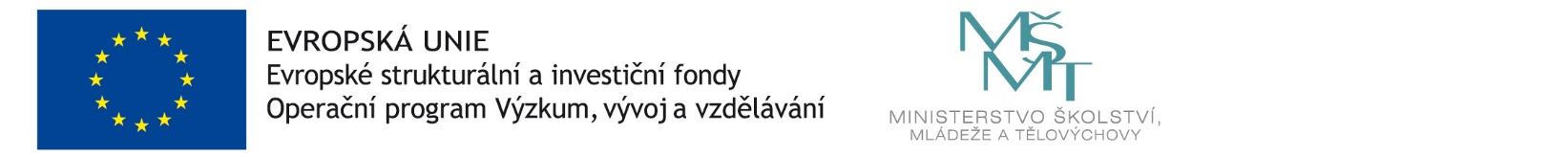 